Bild von Deedster auf Pixabay 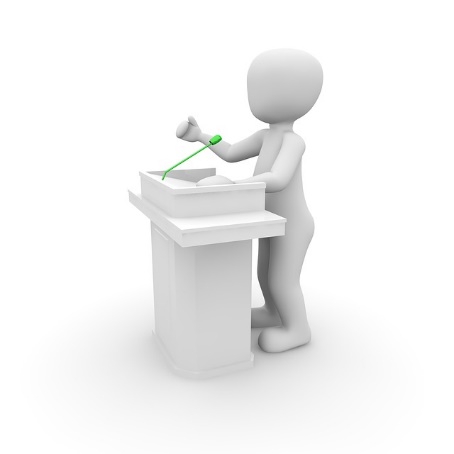 Bild von Peggy und Marco Lachmann-Anke auf Pixabay Lesen und forschen in der Bibliothekdie Sprachstarken 5Arbeitsblatt 3a + 3bBild von Peggy und Marco Lachmann-Anke auf Pixabay 20. Meggies SchatzkisteMeggies Schatzkistedie Sprachstarken 5Arbeitsblatt 1a + 1bMeine LesegewohnheitenMeine LesegewohnheitenMeine LesegewohnheitenMeine LesegewohnheitenMeine Lesegewohnheiten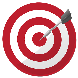 Ich kann den Inhalt eines Buches mündlich zusammenfassen.Ich kann Empfehlungen für ein Buch machen.Ich kann meine Lesegewohnheiten hinterfragen.Ich kann Daten in Form eines Säulendiagramms darstellen.Ich kann den Inhalt eines Buches mündlich zusammenfassen.Ich kann Empfehlungen für ein Buch machen.Ich kann meine Lesegewohnheiten hinterfragen.Ich kann Daten in Form eines Säulendiagramms darstellen.Ich kann den Inhalt eines Buches mündlich zusammenfassen.Ich kann Empfehlungen für ein Buch machen.Ich kann meine Lesegewohnheiten hinterfragen.Ich kann Daten in Form eines Säulendiagramms darstellen.Ich kann den Inhalt eines Buches mündlich zusammenfassen.Ich kann Empfehlungen für ein Buch machen.Ich kann meine Lesegewohnheiten hinterfragen.Ich kann Daten in Form eines Säulendiagramms darstellen.1.Bring Bücher von zu Hause mit > AB 1. Meine Bücher AH S. 47EA20‘2.Konferenz: Bücher präsentieren und sortierenAH S. 48 Nr. 1 -3 KALK45‘3.LV BuchvorstellungLV10‘4.Buchvorstellung > AB Buch vorstellenEALK45‘Wie finde ich das richtige Buch? Meine Erwartungen an BücherWie finde ich das richtige Buch? Meine Erwartungen an BücherWie finde ich das richtige Buch? Meine Erwartungen an BücherWie finde ich das richtige Buch? Meine Erwartungen an BücherWie finde ich das richtige Buch? Meine Erwartungen an BücherIch weiss, nach welchen Kriterien ich ein Buch aussuche.Ich kann die Bibliothek gezielt nutzen und Bücher finden.Ich weiss, nach welchen Kriterien ich ein Buch aussuche.Ich kann die Bibliothek gezielt nutzen und Bücher finden.Ich weiss, nach welchen Kriterien ich ein Buch aussuche.Ich kann die Bibliothek gezielt nutzen und Bücher finden.Ich weiss, nach welchen Kriterien ich ein Buch aussuche.Ich kann die Bibliothek gezielt nutzen und Bücher finden.5.Wie finde ich das richtige Buch?GA + LP15‘6.AH S. 45/ 46EA/ PA45‘7.In der BibliothekKA25‘8.AH S. 50 Nr. 1- 3EALK45‘9.Konferenz: AH S. 50 Nr. 4KA25‘10.AB Lesen und forschen in der BibliothekPALK45‘Ein Buch lesen in 4 SchrittenEin Buch lesen in 4 SchrittenEin Buch lesen in 4 SchrittenEin Buch lesen in 4 SchrittenEin Buch lesen in 4 SchrittenIch lese ein Buch und kann die 4 Leseschritte anwenden.Ich kann ein Buch präsentieren.Ich lese ein Buch und kann die 4 Leseschritte anwenden.Ich kann ein Buch präsentieren.Ich lese ein Buch und kann die 4 Leseschritte anwenden.Ich kann ein Buch präsentieren.Ich lese ein Buch und kann die 4 Leseschritte anwenden.Ich kann ein Buch präsentieren.11.Konferenz: Ein Buch lesen in 4 Schritten > AH S. 51/ 52KA30‘12.Wähle ein Buch aus und lies es innerhalb von 2 Wochen.Wende die 4 Leseschritte an. > AH S. 51/ 52EA13.Buch präsentieren > s. AB Buch vorstellen, Plakat Präsentieren - TippsKALK5‘14.Antolin: Beantworte die Fragen zu deinem BuchEALK30‘Ein Buch wirbt für sichEin Buch wirbt für sichEin Buch wirbt für sichEin Buch wirbt für sichEin Buch wirbt für sichIch kann die 4 Leseschritte anwenden.Ich kann mit Hilfe der 4 Leseschritte einem Text Informationen entnehmen.Ich kann die 4 Leseschritte anwenden.Ich kann mit Hilfe der 4 Leseschritte einem Text Informationen entnehmen.Ich kann die 4 Leseschritte anwenden.Ich kann mit Hilfe der 4 Leseschritte einem Text Informationen entnehmen.Ich kann die 4 Leseschritte anwenden.Ich kann mit Hilfe der 4 Leseschritte einem Text Informationen entnehmen.15.BU S. 52/ 53 Nr. 1AB 15. Ein Buch wirbt für sichEALK45‘16.BU S. 53 Nr. 2, AH S. 53/54BU/ WB45‘17.Konferenz: Austausch (BU S. 53 Nr. 2, AH S. 53/54)GA + LP30‘18.TextverständnisEALK45‘19.Ein Wissensquiz für andereAH S. 57 Nr. 1 - 5EA/ PA/ GALK45‘20.Meggies SchatzkisteAB 20. Meggies SchatzkisteEASK30‘21.Wie entsteht ein Buch?ThikeSchool > Deutsch > In der BibliothekSchreibe eine kurze Zusammenfassung.EALK45‘22.Traumberuf LektorinThikeSchool > Deutsch > In der BibliothekErstelle ein Profil über den Beruf Lektor/-in.EALK45‘23.Johannes Gutenberg und der BuchdruckThikeSchool > Deutsch > In der BibliothekSchreibe eine kurze Zusammenfassung.EALK45‘24.Wie wird ein Buch gemacht?ThikeSchool > Deutsch > In der BibliothekSchreibe eine kurze Zusammenfassung.EALK45‘25.LesespurWähle eine Lesespur aus!EASK30‘26.WissensquizLöse ein Wissensquiz.EASK45‘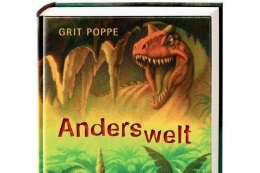 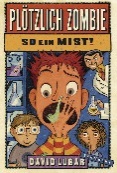 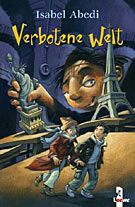 1.Meine Bücher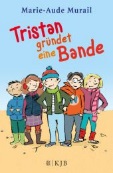 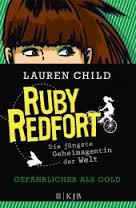 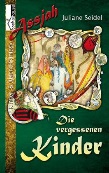 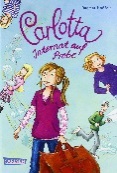 Dieses Buch mochte ich als Kleinkind besonders:Dieses Buch mochte ich als Kleinkind besonders:Dieses Buch mochte ich als Kleinkind besonders:Dieses Buch mochte ich als Kleinkind besonders:Dieses Buch mochte ich als Kleinkind besonders:Dieses Buch lese ich besonders gerne:Dieses Buch lese ich besonders gerne:Dieses Buch lese ich besonders gerne:Dieses Buch lese ich besonders gerne:Dieses Buch lese ich besonders gerne:Dieses Buch hat einen besonderen Wert für mich:Dieses Buch hat einen besonderen Wert für mich:Dieses Buch hat einen besonderen Wert für mich:Dieses Buch hat einen besonderen Wert für mich:Dieses Buch hat einen besonderen Wert für mich:weil…weil…weil…weil…weil…Meine 5 Lieblingsbücher:Meine 5 Lieblingsbücher:Meine 5 Lieblingsbücher:Meine 5 Lieblingsbücher:Meine 5 Lieblingsbücher:Diese Autoren kenne ich:Diese Autoren kenne ich:Diese Autoren kenne ich:Diese Autoren kenne ich:Diese Autoren kenne ich:4. Buch vorstellen4. Buch vorstellenTitelAutor(-in)GattungInhalt (Kurzzusammenfassung)Das Buch handelt …Meine Meinung zum BuchLesen und forschen in der Bibliothek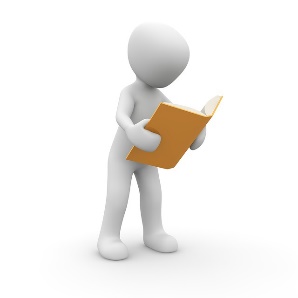 15. Ein Buch wirbt für sich